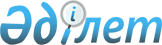 Об утверждении Правил государственной регистрации диссертаций, защищенных на соискание ученой степени доктора философии (PhD), доктора по профилюПриказ Министра образования и науки Республики Казахстан от 19 мая 2011 года № 203. Зарегистрирован в Министерстве юстиции Республики Казахстан 16 июня 2011 года № 7014

      В целях реализации подпункта 16) статьи 4 Закона Республики Казахстан от 18 февраля 2011 года "О науке" ПРИКАЗЫВАЮ:



      1. Утвердить прилагаемые Правила государственной регистрации диссертаций, защищенных на соискание ученой степени доктора философии (PhD), доктора по профилю.



      2. Комитету науки (Касымбеков Б.А.):



      1) обеспечить в установленном порядке государственную регистрацию настоящего приказа в Министерстве юстиции Республики Казахстан;



      2) после прохождения государственной регистрации опубликовать настоящий приказ в средствах массовой информации.



      3. Признать утратившим силу приказ Министра образования и науки Республики Казахстан от 2 марта 2007 года № 100 "Об утверждении Правил государственной регистрации научно-исследовательских работ, проводимых за счет бюджетных средств, законченных тем и программ фундаментальных и прикладных исследований, защищенных кандидатских и докторских диссертаций" (зарегистрирован в Реестре государственной регистрации нормативных правовых актов 28 марта 2007 года № 4593, Собрание актов центральных исполнительных и иных центральных государственных органов Республики Казахстан, март, 2007 г.).



      4. Контроль за исполнением настоящего приказа возложить на вице-министра Орунханова М.К.



      5. Настоящий приказ вводится в действие по истечении десяти календарных дней после дня его первого официального опубликования.      Министр                                    Б. ЖумагуловУтверждено          

приказом Министра образования

и науки Республики Казахстан 

от 19 мая 2011 года № 203  

Правила

государственной регистрации диссертаций, защищенных на

соискание ученой степени доктора философии (PhD), доктора по

профилю 

1. Общие положения

      1. Правила государственной регистрации диссертаций, защищенных на соискание ученой степени доктора философии (PhD), доктора по профилю, разработаны в соответствии с Законом Республики Казахстан от 18 февраля 2011 года "О науке", и определяют порядок организации и осуществления государственной регистрации в Республике Казахстан диссертаций, защищенных на соискание ученой степени доктора философии (PhD), доктора по профилю.



      2. Государственная регистрация осуществляется Акционерным обществом "Национальный центр научно-технической информации" (далее - АО "НЦНТИ").

      Сноска. Пункт 2 в редакции приказа Министра образования и науки РК от 16.09.2011 № 394 (вводится в действие по истечении десяти календарных дней после его первого официального опубликования).



      3. На основании государственной регистрации в Республике Казахстан диссертаций, защищенных на соискание ученой степени доктора философии (PhD), доктора по профилю, АО «НЦНТИ» формирует государственные фонды информационных материалов о диссертациях, защищенных на соискание ученой степени доктора философии (PhD), доктора по профилю, и обеспечивает доступ физических и юридических лиц к информационным материалам.

      Сноска. Пункт 3 в редакции приказа Министра образования и науки РК от 16.09.2011 № 394 (вводится в действие по истечении десяти календарных дней после его первого официального опубликования). 

2. Государственная регистрация защищенных диссертаций

на соискание ученой степени доктора философии (PhD),

доктора по профилю

      4. Диссертационный совет в течение семи календарных дней после защиты диссертации на соискание ученой степени доктора философии (PhD), доктора по профилю направляет в АО «НЦНТИ» для государственной регистрации следующие документы:

      сопроводительное письмо на бланке организации, при которой функционирует совет, подписанное председателем или ученым секретарем диссертационного совета;

      два экземпляра Учетной карточки диссертации на государственном и русском языках по форме согласно приложению 1 к Правилам государственной регистрации диссертаций, защищенных на соискание ученой степени доктора философии (PhD), доктора по профилю.

      В Учетной карточке диссертации применяются сокращения отраслей науки, ученых степеней и званий в соответствии с Перечнем отраслей науки, ученых степеней и званий и их сокращений, согласно приложению 2 к настоящим Правилам;

      один экземпляр диссертации в несброшюрованном виде на бумажном и электронном носителях.

      Сноска. Пункт 4 с изменениями, внесенными приказом Министра образования и науки РК от 16.09.2011 № 394 (вводится в действие по истечении десяти календарных дней после его первого официального опубликования).



      5. «АО «НЦНТИ», получив вышеназванные документы, присваивает диссертациям на соискание ученой степени доктора философии (PhD), доктора по профилю номер государственной регистрации и в течение семи календарных дней направляет в диссертационный совет извещение, подтверждающее государственную регистрацию.

      Документы, представленные диссертационным советом в АО «НЦНТИ», не подлежат возврату.

      Сноска. Пункт 5 в редакции приказа Министра образования и науки РК от 16.09.2011 № 394 (вводится в действие по истечении десяти календарных дней после его первого официального опубликования).



      6. Уполномоченный орган по контролю в сфере образования и науки ежемесячно предоставляет в АО «НЦНТИ» сведения о лицах, которым присуждена ученая степень доктора философии (PhD), доктора по профилю.

      Сноска. Пункт 6 в редакции приказа Министра образования и науки РК от 16.09.2011 № 394 (вводится в действие по истечении десяти календарных дней после его первого официального опубликования).

Приложение 1         

к Правилам государственной   

регистрации защищенных    

диссертаций на соискание ученой

степени доктора философии (PhD),

доктора по профилю           Сноска. Приложение 1 в редакции приказа Министра образования и науки РК от 16.09.2011 № 394 (вводится в действие по истечении десяти календарных дней после его первого официального опубликования).Форма            

                   Учетная карточка диссертации5013 УЧЕТНАЯ КАРТОЧКА     ДИССЕРТАЦИИ         Куда: 050096, Алматы,

06 Доктор философии (PhD)   07 Доктор по профилю      ул. Богенбай

                                                      батыра, 2216147 Фамилия имя и отчество докторанта / год рождения             _____                   _____

5742        |_____|  5472 Патентов  |_____|  5481 Публикаций

Количество  |                                7344 Внедрение

страниц     |

 ______

|______|  5112 Условия распространения

|         55 Безвозмездно

|            _____   _____________________

5751 Прило- |_____|  5787 Использо- |_____|  35 внедрено  64 С возме-

     жений  |             вано               53 не вне-      щением

            |             источни-              дрено        затрат

                          ков4417 № государственной                     7020 Шифр программы

регистрации работы

____________________                     ________________________

|____________________|                   |________________________|2088 Сведения об организации, в которой докторант проходил

обучение и где выполнена диссертация2034 Сведения об организации, в диссертационном совете которой

проходила защита9045 Наименование диссертации9117 Реферат6 Продукция, предлагаемая к реализации                 ________________________________________________

5634 Индексы УДК|                                                |5616 Коды тематических рубрик (МРНТИ) 

Порядок заполнения учетной карточки диссертации, защищенной на

соискание ученой степени доктора философии (PhD), доктора по

профилю      Учетная карточка диссертации представляет собой машиноориентированный информационный документ для государственной регистрации диссертаций.

      Учетная карточка диссертации выполняется с помощью печатающих компьютерных устройств на обеих сторонах листа плотной белой бумаги формата А 4 с обязательным сохранением размеров и расположения полей образца бланка.

      Учетная карточка диссертации заполняется докторантом и утверждается председателем диссертационного совета, в которой проходила защита диссертации.

      Учетная карточка диссертации разбита на блоки, которым присвоены цифровые обозначения. В каждом блоке выделены реквизитные зоны, в которых размещены код реквизита, а также поля для записи значения реквизита. Код поля значения реквизита (в дальнейшем код поля) обводится, текст впечатывается в поле реквизита. Шрифт должен быть четким, контрастным, размер шрифта - не менее 12. Текст реферата печатается через один межстрочный интервал.

      Заполнение всех полей Учетной карточки диссертации обязательно.

      В Учетную карточку диссертации при ее заполнении вносятся следующие данные.

      5013 - Учетная карточка диссертации - в поле реквизита обводится соответствующий код:

      06 - при оформлении учетной карточки диссертации на присуждение ученой степени

      доктора философии (PhD);

      07 - при оформлении учетной карточки диссертации на присуждение ученой степени

      доктора по профилю

      5418 - Исходящий №, дата - указываются исходящий номер письма, зарегистрированного диссертационным советом или организацией, при которой функционирует совет, и под ним - дата отправки диссертационных документов в АО «НЦНТИ».

      5436 - Инвентарный № - заполняется АО «НЦНТИ»

      8 поле реквизита указывается инвентарный номер диссертационных документов, принятых в фонд.

      6147 - Фамилия, имя, отчество и год рождения докторанта - указывается фамилия, имя и отчество докторанта в приведенной последовательности. Фамилию следует отделять от имени и отчества вертикальной чертой. Год рождения проставляется в следующей последовательности: год, месяц, число. Например: 82.01.23 (23 января 1982 г.).

      7434 - Дата защиты - указывается дата защиты диссертации в диссертационном совете. Дата проставляется в следующей последовательности: год, месяц, число. Например: 99.03.13 (13 марта 1999 г.).

      6444 - шифр специальности докторантуры - указывается шифр специальности в соответствии с Классификатором специальностей высшего и послевузовского образования Республики Казахстан, действующим на момент защиты диссертации.

      7425 - наименование специальности докторантуры - указывается наименование специальности в соответствии с Классификатором специальностей высшего и послевузовского образования Республики Казахстан, действующим на момент защиты диссертации.

      5715 - Язык диссертации - указывается язык, на котором выполнена представляемая диссертация.

      Научные консультанты - в полях реквизитов указываются сведения о научных консультантах и организации, в которых они работают:

      6156 - Фамилия, имя, отчество.

      6255 - Сокращенные наименования ученой степени и ученого звания.

      6453 - Шифр научной специальности

      2286, 2700, 2808, 2907 - Сокращенное наименование организации, название города, в котором она находится, страна, номер телефона.

      2808 - Заполняется в том случае, если организация находится за пределами Республики Казахстан.

      Рецензенты - указываются сведения о рецензентах и организациях, в которых они работают. Поля реквизитов 6165, 6264, 6462, 2295, 2664, 2809, 2961 - заполняются аналогично полям реквизитов 6156, 6255, 6453, 2286, 2700, 2808, 2907.

      5742 - Общее количество страниц - указывается арабскими цифрами общее количество страниц во всех представляемых томах диссертации.

      5751 - Приложений, 5472 - Патентов, 5787 - Использовано источников, 5481 - Публикаций - указывается арабскими цифрами соответственно общее количество приложений к диссертации; патентов, полученных при выполнении диссертации; источников, использованных при подготовке диссертации; публикаций по теме защищенной диссертации (монографии, учебники, статьи, препринты, обзоры, тезисы, доклады, патенты, депонированные рукописи).

      7344 - Внедрение - обводится один из указанных кодов.

      5112 - Условия распространения - обводится один из кодов: код 55 - безвозмездно или код 64 - с возмещением финансовых затрат. Определяется руководством организации, в которой выполнялась диссертация.

      4417 - № госрегистрации работ - указываются номера зарегистрированных в АО «НЦНТИ» НИОКР, результаты которых использованы в диссертации.

      7020 - Шифр программы - поле реквизита заполняется, если диссертация выполнялась в рамках работ, проводимых по научным или научно-техническим программам. При этом указывается только шифр программы без конкретизации заданий и этапов.

      2088 - Сведения об организации, в которой докторант проходил обучение и где выполнялась диссертация, 2484, 2781, 2810, 2988, 3087, 2385, 1350, 2187, 2682 - указываются код организации по общему классификатору предприятий и организаций (ОКПО), город, страна, телефон, электронный адрес, сокращенное наименование организации (без указания присвоенных ему имени и государственных наград), сокращенное наименование министерства (ведомства) по подчиненности, полное наименование организации и ее местонахождение.

      2034 - Сведения об организации, в диссертационном совете которой проходила защита - поля реквизитов 2430, 2736, 2811, 2935, 3033, 2331, 1332, 2304, 2637 - заполняются соответственно аналогичным полям реквизитов 2088 - Сведения об организации, в которой докторант проходил обучение и где выполнялась диссертация.

      7407 - Сведения о диссертационном совете - в поле реквизита 7461 - указывается номер телефона ученого секретаря совета.

      9045 - Наименование диссертации - указывается полное наименование диссертации.

      9117 - Реферат - в краткой форме отражается основное содержание результатов диссертации (Объект исследования и цель работы. Методы исследования. Теоретические и практические результаты. Степень и эффективность внедрения. Область применения).

      7326 - Продукция, предлагаемая к реализации - обводится один или несколько кодов классификатора в соответствии с наличием научно-технической продукции по защищенной диссертации. Например, комплект конструкторской и технологической документации, готовой к тиражированию и использованию для постановки продукции на производство; опытные образцы продукции (изделия, материалы, препараты), готовые к работе или применению.

      5634 - Индексы универсальной десятичной классификации (УДК) - указываются индексы по таблицам универсальной десятичной классификации.

      6174, 6273 - В полях реквизитов указываются сведения о председателе диссертационного совета: фамилия, имя, отчество; ученая степень; ученое звание.

      Подпись председателя диссертационного совета заверяется печатью организации, в совете которой проходила защита диссертации.

      5616 - Коды тематических рубрик по межгосударственному рубрикатору научно-технической информации.

      5641 - Ключевые слова, 7435 - Дата - заполняются АО «НЦНТИ»

Приложение 2                

к Правилам государственной регистрации   

диссертаций, защищенных на соискание    

ученой степени доктора философии (PhD),  

доктора по профилю             

                               Перечень

      отраслей науки, ученых степеней и званий и их сокращений
					© 2012. РГП на ПХВ «Институт законодательства и правовой информации Республики Казахстан» Министерства юстиции Республики Казахстан
				5418 Исходящий №, дата5436 Инвентарный №7434 Дата

защиты6444 Шифр

специальности

докторантуры7425 Наименование

специальности

докторантуры5715 Язык

диссертацииНаучные консультантыНаучные консультантыНаучные консультантыРецензентыРецензентыРецензентыФамилия, инициалы61566165Ученая степень, ученое

звание62556264Шифр научной

специальности64536462Сокращенное

наименование

организации22862295Город27002664Страна28082809Телефон290729612484 Код ОКПО2781 Город2810 Страна2988 Телефон3087 e-mail2385 Сокращенное наименование

организации1350 Сокращенное наименование

министерства (ведомства)2187 Наименование организации2682 Адрес организации2430 Код ОКПО2736 Город2811 Страна2935 Телефон3033 e-mail2331 Сокращенное наименование

организации1332 Сокращенное наименование

министерства (ведомства)2304 Наименование организации2637 Адрес организации7407 Сведения о диссертационном

совете7461 Телефон совета(Объект исследования и цель работы. Методы исследования.

Теоретические и практические

результаты. Степень и эффективность внедрения. Область применения).02 Техническая

документация

03 Методическая

документация

04 Программная

документация

05 Технология

06 Методы, способ

07 Модель08 Материалы

09 Соединения

10 Препараты

11 Сорта с.-х. культур

12 Породы с.-х.

животных

13 Коллекции14 Базы, банки данных

15 Карты

16 Стандарты,

нормативы

45 Образец техники

46 Автоматизированная

система

72 Серийная продукция

73 Другая (укажите)Фамилия, имя,

отчествоУченая степень,

ученое званиеПодписьМесто печатиПредседатель

диссертационного

совета617462735641Ключевые слова7435 Дата010203040506Физико-математическиеф.-м.н.Химическиех.н.Биологическиеб.н.Геолого-минералогическиег.-м.н.Техническиет.н.Сельскохозяйственныес.-х.н.Историческиеи.н.Экономическиеэ.н.Философскиефилос.н.Филологическиефилол.нГеографическиег.н.Юридическиею.н.Педагогическиеп.н.Медицинскием.н.Фармацевтическиефарм.н.Ветеринарныевет.н.Искусствоведенияиск.Архитектурыарх.Психологическиепсихол.н.Военныев.н.Социологическиесоциол.н.Политическиеполит.н.Кандидат к.Доктор д.Доктор философии (PhD)PhDДоктор по профилюд.п.Академикак.Член-корреспондентчл.-к.Профессорпроф.Ассоциированный профессор

(доцент)апДоцентдоц.Старший научный сотрудникс.н.с. 